Osnovna šola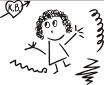 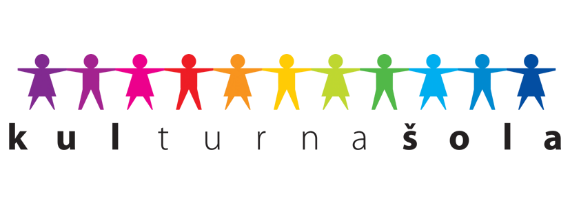 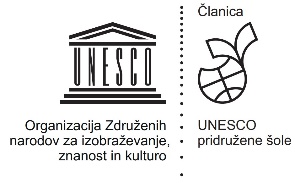 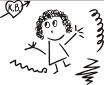 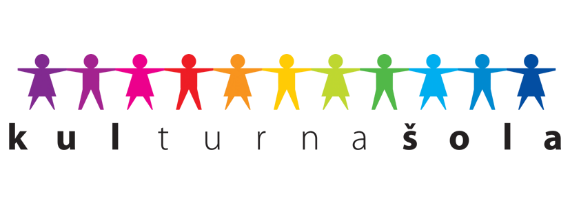 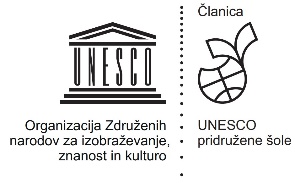 KOROŠKA BELA JESENICECesta talcev 2 	4270 Jesenicetel.: 	04 5806405  04 5809840faks: 	04 5806404e-mail: o-korbela.kr@guest.arnes.sihttp://www.oskoroskabela.si/Številka: 181-1/2020/9 Datum: 11. 5. 2020Zadeva: Obvestilo pred vrnitvijo učencev v šoloSpoštovani starši in skrbniki!Prihodnji ponedeljek, 18. maja,  se učenci prvih treh razredov vračajo k pouku v šolo.Najprej bi vam rad izrekel veliko priznanje za vso pomoč in podporo, ki ste jo nudili vašim otrokom pri opravljanju šolskih obveznosti v domačem okolju. Vem, da ni bilo lahko, a vsi na šoli smo se trudili za to, da bi bila za otroke in vas šolska opravila čim bolj enostavna in zanimiva, da bi se v danih okoliščinah učenci iz njih naučili kar največ.V tem sporočilu bi vam radi posredovali osnovne napotke, kako postopati v pogojih, ki se nam obetajo od prihodnjega ponedeljka, 18. maja dalje ter pridobili nekatere podatke, ki nam bodo omogočali organizacijo pouka.ZAČETEK POUKAPouk se za učence od 1. do 3. razreda začne v ponedeljek, 18. maja, po obstoječem urniku. Po utečenem urniku bosta potekala tudi jutranje varstvo (6.00 do 8.15) in podaljšano bivanje (od 12.00 do 16.00).Radi pa bi vas opozorili na to, da če je le možno, naj bodo učenci v šoli samo v času obveznega pouka oz. takrat, ko zanje res nimate možnosti nadzora doma. Če ste v dvomih, ali bi zaradi zdravstvenih razlogov, ki smo vam jih v dopisu poslali pretekli teden, otroka sploh poslali v šolo, se o tem posvetujte z njegovim zdravnikom. Koristno bi bilo, da če bo zdravnik podal negativno mnenje, o tem izda tudi potrdilo. Naj ob tem samo pojasnim, da bodo učenci, ki se ne bodo udeležili pouka, še vedno delali od doma.NOVI POGOJI DELAZaradi vseh omejitev, ki smo jih dobili, bo pouk potekal pretežno individualno. Lahko ste povsem brez skrbi in nam zaupate, da bomo v največji možni meri poskrbeli, da bo delo v šoli organizirano tako, da učenci ne bodo prišli v stik drug z drugim, a bodo vsebine še vedno pestre in zanimive. Pričakujemo, da se z vašo hčerjo oziroma sinom pred ponovno vrnitvijo v šolo pogovorite in pojasnite, naj se do nadaljnjega izogibajo tesnim stikom s sošolci in učitelji in drugimi zaposlenimi  in naj upoštevajo vsa navodila učiteljic. Pouk bo potekal v manjših učnih skupinah. O skupini in učilnici, v kateri bo vaš otrok, vas bo obvestila razredničarka do konca tega tedna. Potrebščin učenci ne bodo nosili domov. Kaj vse bodo učenci potrebovali za pouk, vam bo prav tako sporočila razredničarka.Priporočila NIJZ za preprečevanje okužbe si lahko ogledate na naslednji povezavi https://www.nijz.si/sites/www.nijz.si/files/uploaded/osnovne_sole_s_prilogami.pdf.Šolsko prehrano bomo zagotovili, upoštevali bomo tudi diete. Ne glede na to, ali ste na začetku otroka prijavili na kosilo ali ne, lahko to odločitev v tem trenutku spremenite, saj so se pogoji šolanja povsem spremenili. Ustrezne podatke nam boste posredovali v skladu z nadaljnjimi navodili.Vstop v šolo bo omogočen samo učencem. Izjemoma tudi staršem, ki bodo z uporabo zaščitne maske otroka oddali v jutranje varstvo in prevzeli v OPB - otroka nato počakate pred šolo.PODATKI O UČENCUZa organizacijo pouka potrebujemo naslednje podatke:Podatke do vključno srede, 13. 5., posredujte na mojca.kavcic@oskoroskabela.si v obliki zgornje preglednice ali sporočila z vsemi potrebnimi podatki.IZJAVA O ZDRAVSTVENEM STANJU IN NAVODILA, KAKO RAVNATI V PRIMERU SUMA OKUŽENOSTIPred prvim vstopom v šolske prostore nam morate posredovati izjavo, da vaša hči oz. sin v zadnjih 14 dneh ni imel katerega koli simptomov/znakov, ki bi kazal na sum okuženosti in ni bil v stiku z osebo, ki bi te znake kazala ali bila okužena s SARS-CoV-2 . Izjavo nam lahko posredujete elektronsko. Natisnite jo, podpišite in kot sliko (jpg) ali v obliki pdf. zapisa pošljite na e-poštni naslov razredničarke.Če izjave nimate možnosti natisniti, jo lahko v tem tednu vsak dan med 8. in 12. uro prevzamete v preddverju matične šole na Koroški Beli in tudi na podružnici na Blejski Dobravi, takoj za glavnimi vhodnimi vrati.Če je nimate možnosti poslati elektronsko, jo OBVEZNO PRVI DAN ŠOLANJA pošljite po otroku, sicer učenca ne bomo sprejeli v šolo.Če vaš otrok zboli z zgoraj navedenimi znaki/simptomi ali bo potrjena okužba s SARS-CoV-2 pri osebi, ki z otrokom biva v istem gospodinjstvu (najpogosteje družinski član), naj ostane doma in omeji stike z drugimi ljudmi, informacijo pa nujno posredujte razredničarki, da bomo tudi v šoli ustrezno ukrepali.Zavedam se, da smo vas z naslednjim sporočilom še dodatno obremenili. Navodila, ki smo jih dobili, smo priredili v največji možni meri tako, da bomo uspeli zagotavljati pogoje za omejevanje stikov otrok tega starostnega obdobja in preprečevanje širjenja okužbe.Zahvaljujem se vam za razumevanje.Rok Pekolj, ravnateljIme priimek učencaRazred, oddelek Ali bo učenec obiskoval pouk (DA/NE) ?Ali bo obiskoval jutranje varstvo (DA/NE)? Navedite uro prihoda.Ali bo obiskoval podaljšano bivanje (DA/NE)? Način odhoda učenca domov? (SAM/SPREMSTVO)Navedite čas odhoda.Ali bo kosil v šoli (DA/NE)?